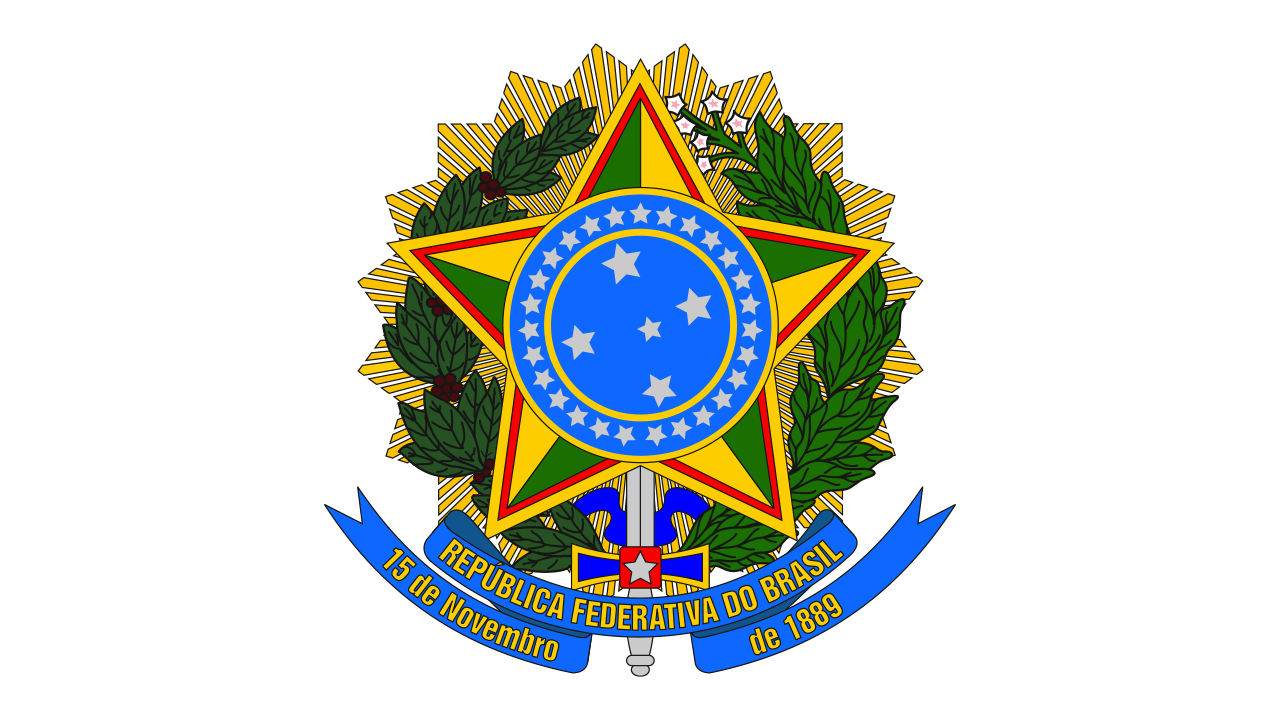 UNIVERSIDADE FEDERAL DO SUL E SUDESTE DO PARÁ — UNIFESSPA FOLHA DE FREQUÊNCIA - Mês: FEVEREIRO / 2024UNIVERSIDADE FEDERAL DO SUL E SUDESTE DO PARÁ — UNIFESSPA FOLHA DE FREQUÊNCIA - Mês: FEVEREIRO / 2024UNIVERSIDADE FEDERAL DO SUL E SUDESTE DO PARÁ — UNIFESSPA FOLHA DE FREQUÊNCIA - Mês: FEVEREIRO / 2024UNIVERSIDADE FEDERAL DO SUL E SUDESTE DO PARÁ — UNIFESSPA FOLHA DE FREQUÊNCIA - Mês: FEVEREIRO / 2024UNIVERSIDADE FEDERAL DO SUL E SUDESTE DO PARÁ — UNIFESSPA FOLHA DE FREQUÊNCIA - Mês: FEVEREIRO / 2024UNIVERSIDADE FEDERAL DO SUL E SUDESTE DO PARÁ — UNIFESSPA FOLHA DE FREQUÊNCIA - Mês: FEVEREIRO / 2024NOME DO(A) SERVIDOR(A):                                                           Matrícula SIAPE: Jornada de trabalho/ (Quantidade) horas: Cargo:Lotação: Instituto de Geociências e EngenhariasLocal de exercício: DIA MANHÃ/EntradaMANHÃ/EntradaTARDE/ Saída TARDE/ Saída ASSINATURA DO(A) SERVIDOR(A)OBSERVAÇÕESDIA Horário de EntradaHorário de SaídaHorário de EntradaHorário de SaídaASSINATURA DO(A) SERVIDOR(A)OBSERVAÇÕES01::::02::::03SÁBADODOMINGOSÁBADODOMINGOSÁBADODOMINGOSÁBADODOMINGO — —04SÁBADODOMINGOSÁBADODOMINGOSÁBADODOMINGOSÁBADODOMINGO — —05::::06::::07::::08::::09::::10SÁBADODOMINGOSÁBADODOMINGOSÁBADODOMINGOSÁBADODOMINGO — —11SÁBADODOMINGOSÁBADODOMINGOSÁBADODOMINGOSÁBADODOMINGO — —12PONTO FACULTATIVOPONTO FACULTATIVOPONTO FACULTATIVOPONTO FACULTATIVO——13FERIADO DE CARNAVALFERIADO DE CARNAVALFERIADO DE CARNAVALFERIADO DE CARNAVAL ——14PONTO FACULTATIVOPONTO FACULTATIVOPONTO FACULTATIVOPONTO FACULTATIVO — —15::::16::::17SÁBADODOMINGOSÁBADODOMINGOSÁBADODOMINGOSÁBADODOMINGO  —  —18SÁBADODOMINGOSÁBADODOMINGOSÁBADODOMINGOSÁBADODOMINGO — —19::::20::::21::::22::::23::::24SÁBADODOMINGOSÁBADODOMINGOSÁBADODOMINGOSÁBADODOMINGO  —  —25SÁBADODOMINGOSÁBADODOMINGOSÁBADODOMINGOSÁBADODOMINGO — —26::::27::::28::::29::::Nome da chefia imediata: Nome da chefia imediata: Assinatura e carimbo da chefia imediata:Cargo: Data:          /          /          Assinatura e carimbo da chefia imediata: